Anmeldeformular zur SLG Leitertagung 2020SLG Name und Nr.:		           SLG Leiter Name/Vorname:         Straße:	                                PLZ / Ort:			           Telefon:			           E-Mail:			           LV Thüringen im BDMP e.V. Axel Voigt; Maria-Uhden-Weg 6; 99867 GothaFax: +49 3621 7399279E-Mail: voigtka@gmx.de.Anmeldung zur SLG Leitertagung des LVTH am 19.12.2020, 10.00 Uhr im Hotel Lindenhof in Gotha  Bitte in Druckschrift ausfüllen!Rückmeldung verbindlich bis zum 25.11.2020 per Mail oder Fax! ____________________________________________________________________Ort / Datum	                       Unterschrift SLG Leiter/ Stellvertreter              SLG-Siegel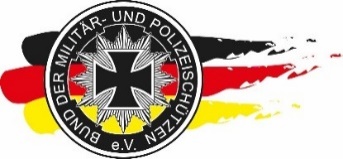 BDMP Landesverband Thüringenim Bund der Militär- und Polizeischützen e.V.Fachverband für sportliches Großkaliberschießen mit Sitz in D-33098 Paderborn
anerkannter Schießverband gem. §15 WaffG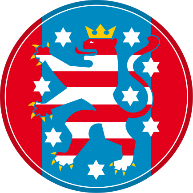 NameVornameBDMP Nr.FunktionBemerkung